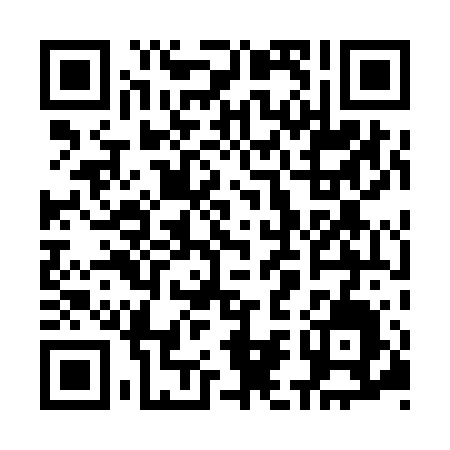 Prayer times for Zakouma National Park, ChadWed 1 May 2024 - Fri 31 May 2024High Latitude Method: NonePrayer Calculation Method: Muslim World LeagueAsar Calculation Method: ShafiPrayer times provided by https://www.salahtimes.comDateDayFajrSunriseDhuhrAsrMaghribIsha1Wed4:105:2311:382:525:547:032Thu4:095:2311:382:525:547:033Fri4:095:2211:382:535:547:044Sat4:085:2211:382:535:547:045Sun4:085:2211:382:535:557:046Mon4:075:2111:382:545:557:057Tue4:075:2111:382:545:557:058Wed4:065:2111:382:555:557:059Thu4:065:2011:382:555:557:0510Fri4:065:2011:382:565:567:0611Sat4:055:2011:382:565:567:0612Sun4:055:2011:382:575:567:0613Mon4:055:1911:382:575:567:0714Tue4:045:1911:382:575:567:0715Wed4:045:1911:382:585:577:0716Thu4:045:1911:382:585:577:0817Fri4:035:1911:382:595:577:0818Sat4:035:1911:382:595:577:0819Sun4:035:1811:382:595:587:0920Mon4:025:1811:383:005:587:0921Tue4:025:1811:383:005:587:1022Wed4:025:1811:383:015:587:1023Thu4:025:1811:383:015:597:1024Fri4:025:1811:383:015:597:1125Sat4:015:1811:383:025:597:1126Sun4:015:1811:393:025:597:1127Mon4:015:1811:393:036:007:1228Tue4:015:1811:393:036:007:1229Wed4:015:1811:393:036:007:1230Thu4:015:1811:393:046:007:1331Fri4:015:1811:393:046:017:13